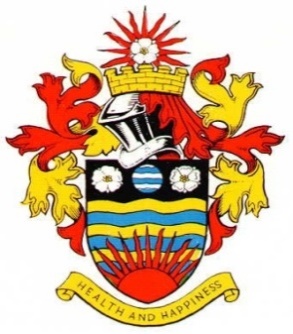 HORNSEA TOWN COUNCILMINUTES OF THE PROCEEDINGS OF THE PARKS  CEMETERIES PLANNING COMMITTEESHELD ON MONDAY 8th APRIL 2024PRESENTCouncillors:	Cllr L Embleton in the chair, C Morgan-Muir, B Y Jefferson,  A Tharratt, E Young, J Whittle, J Kemp, N Dixon & N Cox In attendance:  N Thornton – Assistant Town Clerk1.	Apologies			Apologies for absence were received from Cllrs S Columbari, S Prescott, K Nicholson & R Hall2.	Declaration of Interests: To record declarations of interest by any member of the council in respect of the agenda items listed below.  Members declaring interests should identify the agenda item and type of interest being declared in accordance with The Localism Act 2011, the Relevant Authorities (Disclosable Pecuniary Interests) Regulations 2012ii)	To note dispensations given to any member of the council in respect of the agenda items listed belowThere were no dispensations to note3	RBL – Memorial Bench Eastgate – after discussion it was RESOLVED that the Town Council would take on the Memorial Bench.4	Hornsea Carnival – use of Town Hall – it was RESOLVED to allow the Carnival to use the Town Hall room FOC on the 20th July and also the use of tables.5	Hornsea Allotment Association – Funding – after discussion it was RESOLVED to gather further information from the Allotment Association.AGENDA FOR THE PLANNING COMMITTEE(A)23/03881	Alterations to existing pitched roof to create flat roof with balcony to rear, construction of dormer extension to front, installation of glass balustrade to extend existing balcony to front, installation of rooflights to rear and alterations to doors and windows to front and rear|2 Marine Drive Hornsea East Riding Of Yorkshire HU18 1NJ – RESOLVED to support24/00429	TPO - HORNSEA NO. 24 - 2000 (REF 564) T3. HORNSEA CONSERVATION AREA. Crown reduction of 1 no. Yew tree (T3) by 2 metres to allow more light to living area and bedroom|Flat 3 Westgate House 22 Westgate Hornsea East Riding Of Yorkshire HU18 1BP – RESOLVED to support the Tree Officers decision 24/00377	TPO - HORNSEA NO. 3 - 1978 - (REF 49) A1 - Fell 1 no. Pine tree (T1) due to damage to the neighbouring driveways and tarmac road of Westwood Avenue, and becoming a hazard to the neighbouring occupants|Leys End Westwood Avenue Hornsea East Riding Of Yorkshire HU18 1EE – RESOLVED to support the Tree Officers decision 24/00667	HORNSEA CONSERVATION AREA - Crown reduce 1 no. Sycamore tree (T1) by 2.5 metres due to excessive shading|Brampton House Railway Street Hornsea East Riding Of Yorkshire – RESOLVED to support the Tree Officers decision 24/00666	TPO - HORNSEA NO. 3 - 1978 (REF 49) A1- Fell 1 no. Willow tree (T9) due to clay shrinkage subsidence damage and to inhibit regrowth from the stump|Sunfield House Westwood Avenue Hornsea East Riding Of Yorkshire HU18 1EE – RESOLVED to support the Tree Officers decision 24/00697	HORNSEA CONSERVATION AREA - Crown lift 3 no. Lime trees (T549, T557, T558, and T560), 2 no. Horse Chestnut trees (T556 and T559), and 1 no. Service tree (T548) to 3 meters due to low canopy; Crown reduce 1 no. Willow tree (T545) by removing limb due to hanging over adjacent garage.|Fair Place Play Area Mereside Hornsea East Riding Of Yorkshire HU18 1BG – RESOLVED to support the Tree Officers decision 24/00478	Erection of single storey extension to rear following removal of bay windows|19 Esplanade Hornsea East Riding Of Yorkshire HU18 1NQ – RESOLVED to refuse due to overdevelopment and inconsistency in planning details23/00792	Change of use of former Library building to 7 flats, demolition of single storey elements to rear, alterations to cladding, construction of second floor area within new pitched roof structure and recessed balcony area, formation of new car park area with bin and cycle store and associated works|Former Hornsea Library 77 Newbegin Hornsea East Riding Of Yorkshire HU18 1PA – RESOLVED to refuse as the proposed development would provide inadequate parking provision and be overdeveloped24/00679	Erection of detached garage to side and single storey extension to rear following demolition of existing extension to side|18 Whimbrel Avenue Hornsea East Riding Of Yorkshire HU18 1SU – RESOLVED to support24/00426	Erection of a detached dwelling with associated works (REVISED SCHEME OF 21/02456/PLF)|Land South Of Lapstone The Leys Hornsea East Riding Of Yorkshire HU18 1ET – RESOLVED to support24/00675	Change of use from offices to 2 short term holiday units and removal of a section of 1.2m high boundary fence to create 2 parking spaces|The Old Bakehouse Mereside Hornsea East Riding Of Yorkshire HU18 1BQ – RESOLVED to support with stipulation it can only be a holiday let24/00728	Installation of single storey skylights to rear|Quaker Cottage Back Westgate Hornsea East Riding Of Yorkshire HU18 1BL– RESOLVED to support23/01866	Display of 5 externally illuminated fascia signs, 8 non-illuminated fascia signs, 2 non-illuminated amenity signs, 1 externally illuminated hanging sign, 1 non-illuminated free standing sign, 13 floodlights, 1 lantern, 2 poster cases, 5 window vinyls|The Victoria 39 Market Place Hornsea East Riding Of Yorkshire HU18 1AN – RESOLVED to support with a stipulation to change the sign on the gable end to a painted sign, in line with the Conservation Officers recommendations23/02951	Display of 2 non-illuminated fascia signs and 1 non-illuminated hanging sign (retrospective application)|Bemora 26 Newbegin Hornsea East Riding Of Yorkshire HU18 1AD– RESOLVED to support ‘Decisions taken by the Planning Authority for noting’(B)22/02891	Erection of 158 dwellings with associated access, parking, open space, landscaping and infrastructure Location: Land North Of Thirlmere Rolston Road Hornsea East Riding Of Yorkshire HU18 1XGREFUSED24/00483	HORNSEA CONSERVATION AREA - Fell 1 no. Beech tree (T1) and 1 no. Holly tree (T2) due to the both trees outgrowing their location Location: Southmere Southgate Hornsea East Riding Of Yorkshire HU18 1RFGRANTED23/00781	Erection of a dwelling and construction of new vehicular access Location: Land South Of Windcroft Rolston Road Hornsea East Riding Of Yorkshire HU18 1XGGRANTED24/00065	Erection of single storey extension to rear to create garage, following demolition of existing detached garage, and erection of boundary wall (2.15 metres in height) to side, following removal of existing fence Location: Grey Walls Belvedere Park Hornsea East Riding Of Yorkshire HU18 1JJGRANTED23/03487	Change of use of existing Kiosk building to Public WCs including construction of access ramp to front and access steps to side and creation of external bin store for use by streetscene Services Location: Mess Room South Promenade Kiosks South Promenade Hornsea East Riding Of Yorkshire HU18 1PZGRANTEDSigned ……………………………………………………Minute NumberCouncillors NamePecuniaryNon-PecuniaryReasonAll Planning ItemsAll Planning Items24/00478233/00792, 24/00679, 24/00426 & 24/00675Item 4B Y JeffersonJ WhittleL EmbletonA TharrattMember of ERYC Eastern Area Planning CommitteeMember of ERYC Strategic Planning CommitteeApplicant is a client of employer
Husband is the Architect Member of Hornsea Carnival Committee